Nevesta na zabitie 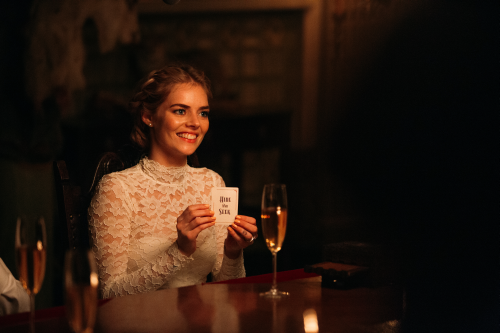 (Ready or Not) Premiéra: 22. 8. 2019Twentieth Century Fox, USA, 2019 Réžia: Matt Bettinelli-Olpin, Tyler GillettScenár: Guy Busick, Ryan MurphyKamera: Brett JutkiewiczHudba: Brian TylerHrajú: Samara Weaving, Andie MacDowell, Mark O'Brien, Adam Brody, Henry CzernyMladá nevesta má ženícha z bohatej, ale trošku čudáckej rodiny, ktorá ctí dlhoročnú ale veľmi zvláštnu svadobnú tradíciu. Každý nový člen si musí zahrať náhodne vylosovanú hru. Tú však nakoniec nemusí ani prežiť.Grace (Samara Weaving) si berie za muža Alexa Le Domase (Mark O'Brien), fešného a úspešného mladíka z bohatej rodiny, ktorá svoje bohatstvo získala vymýšľaním a predajom stolných hier. Veľa dievčat o takúto lásku márne usiluje alebo intenzívne sníva. Grace navyše týmto sobášom  získa aj rodinu, pretože krutý osud z nej pred časom urobil sirotu. Le Domasovi síce nepôsobia úplne bežným štandardným dojmom, nie každý z nich sa z tohto spojenia raduje, ale Grace je šťastná a zamilovaná a tak tomu nevenuje veľkú pozornosť.Po obrade sa Grace dozvie, že je teraz skoro oficiálnou súčasťou rodiny Le Domasov. Aby jej prijatie bolo dokonalé, musí si s nimi po polnoci zahrať niektorú z ich tradičných rodinných hier, ktorú si sama vylosuje. Jej voľba padne na schovávačku. Pravidlá sú jednoduché, nevesta sa musí schovať tak, aby ju do svitania nikto z jej novej rodiny nenašiel. Celkom jednoduché. Grace ale netuší, že zatiaľ čo si vo veľkom sídle Le Domasov hľadá vhodný úkryt, jej budúci príbuzní a ich služobníctvo vyťahujú rôzne strelné, bodné aj sečné zbrane. Hon na nevestu môže začať. Grace našťastie veľmi skoro pochopí, ktorá bije a rozhodne sa, že svoju kožu nepredá lacno. Keď zdanlivo krehkú nevestu zaženiete do kúta, nebudte prekvapení , keď sa začne brániť. Táto svadobná noc bude krvavá a dlhá a je dosť možné, že na jej konci nezostanú žiadny živí svadobčania.Prístupnosť: 	nevhodné pre vekovú kategóriu maloletých do 15 rokovŽáner:	horor / komédiaVerzia: 	anglicky so slovenskými  titulkamiStopáž:	96 minFormát:	2D DCP, zvuk 5.1